День медицинского работника.        14 июня 2019 года в Центре культуры и творчества состоялся торжественный концерт, посвящённый профессиональному празднику медицинских работников.         Всех собравшихся виновников торжества от имени главы Поворинского муниципального района Б.Н. Аверьянова и главы администрации Поворинского района А.А. Леонова поздравил первый заместитель главы администрации Поворинского муниципального района А.А. Зимоглядов. Также Артём Алексеевич вручил благодарственные письма лучшим медицинским работникам города и района.         В этот день медиков наградили грамотами и от имени главы администрации городского поселения город Поворино М.А. Брагина.           Для некоторых медработников стало приятной неожиданностью поздравление и вручение почётных грамот и денежных вознаграждений от депутата Областной Думы Н.В. Колоскова, которые он преподнёс лично.          Музыкальные поздравления подарили людям в белых халатах участники творческих объединений Центра культуры и творчества, воспитанники и педагоги школ искусств г.Поворино и с.Пески, а также удивляли своим талантом и сами медицинские работники.          Что такое больница, и чем в ней занимаются мамы и папы, всем зрителям рассказали дети медработников, что внесло в торжественный праздник несколько минут смеха, т.к. ответы маленьких детей не совсем соответствовали действительности.           В заключение мероприятия с пожеланиями здоровья, радости, мира и семейного благополучия к зрителям обратились ведущие: Елена Перевозникова и Анна Благодарёва.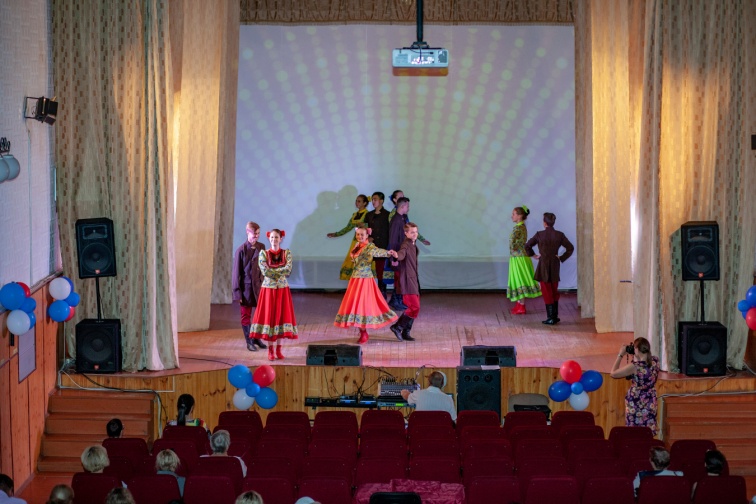 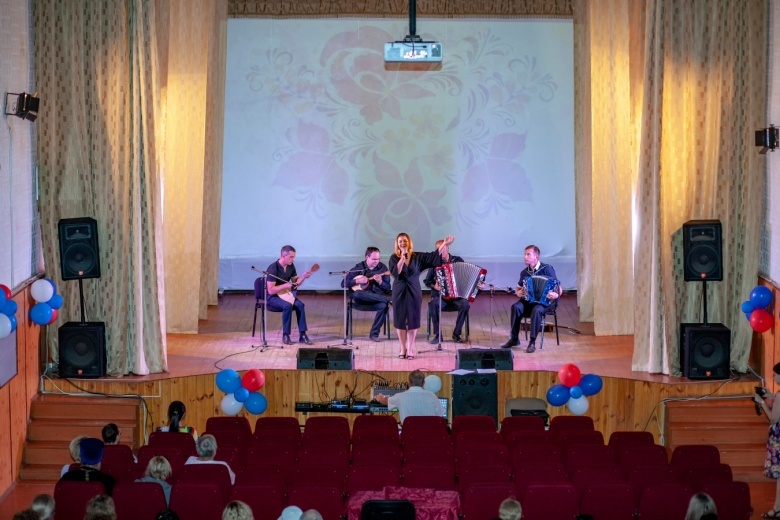 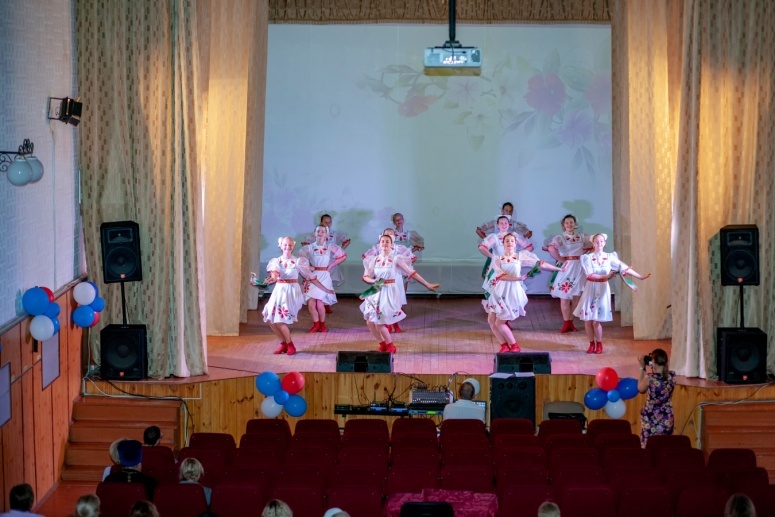 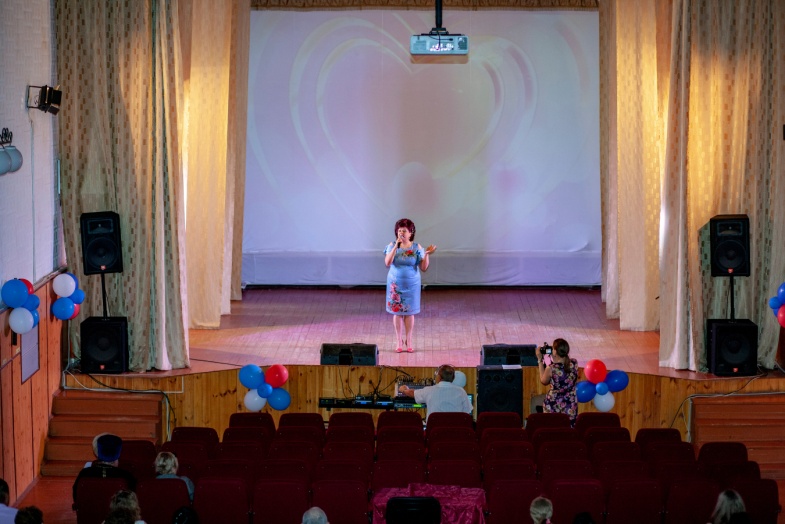 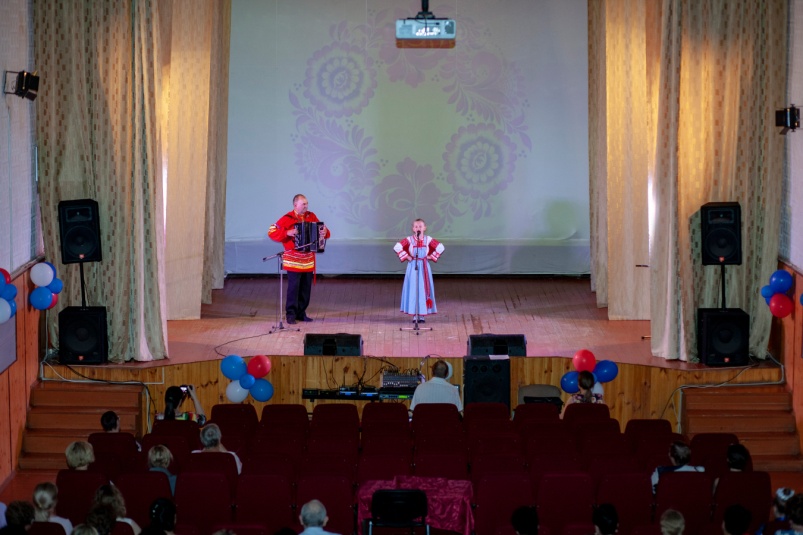 